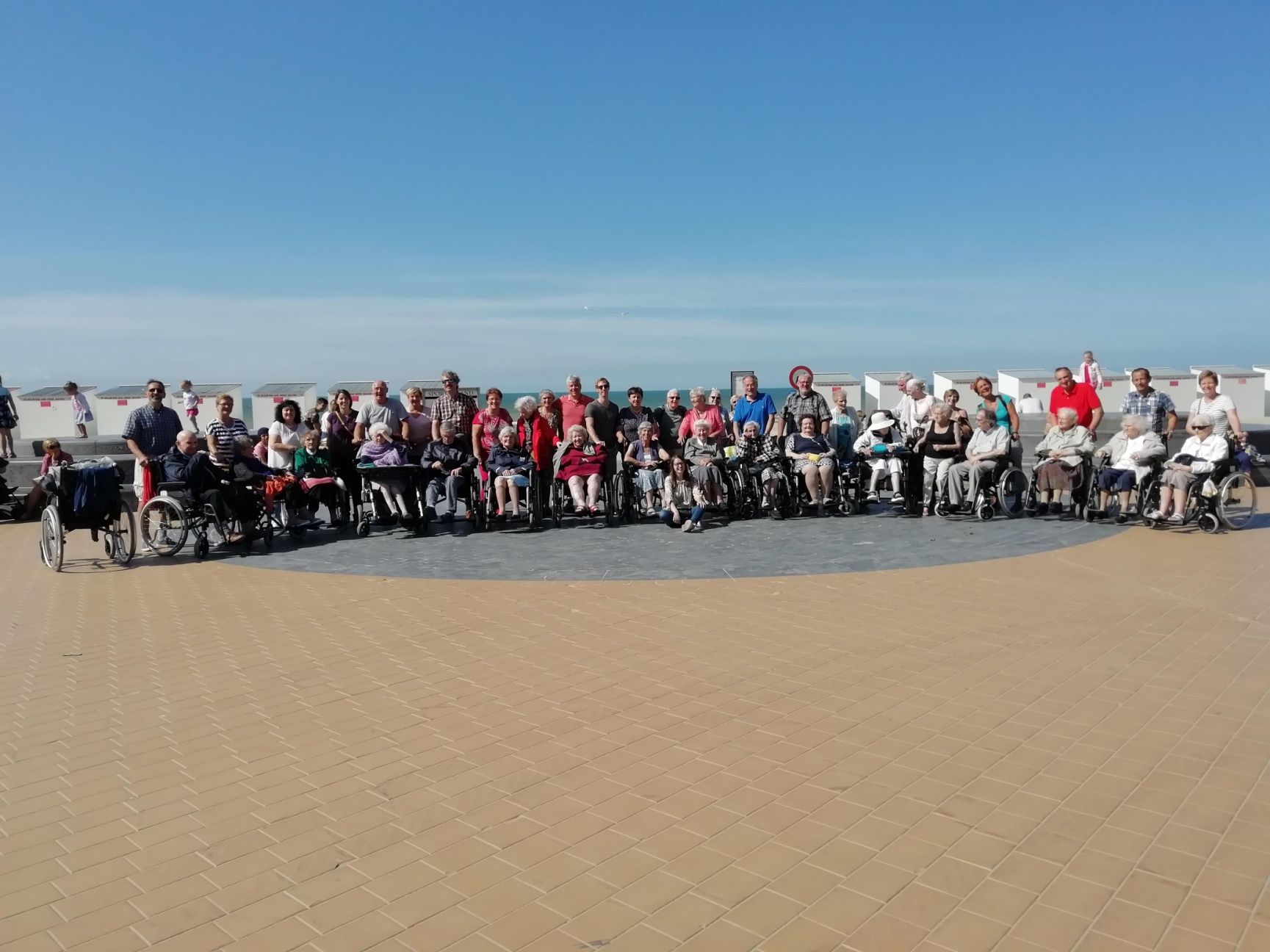 Hallo allemaal, Na die regenachtige dagen, kunnen we stellen dat de zomer echt voorbij is.Maar niet getreurd, ook in de herfst staan er leuke activiteiten op het programma. Voor het derde jaar op rij zullen we een uitgebreid Halloweenontbijt organiseren voor onze bewoners. Maar ook familieleden en vrienden zijn welkom.Het ontbijt wordt georganiseerd door de Vriendenkring ADO-Icarus Heembeek, het lokaal dienstencentrum Ado-Icarus en woonzorgcentrum De Overbron. We proberen om samen zoveel mogelijk geld in te zamelen om de kosten van ons aangekochte minibusje te kunnen betalen. We zullen opnieuw voor onze bewoners een luxe-ontbijt aankopen. Maar het zou mooi zijn als familie, vrienden en personeel ook mee willen ondersteunen. Dat kan door een ontbijt aan te kopen. De ontbijtpakketten kunnen de dag zelf afgehaald worden in De Overbron zodat je het ontbijt kan meenemen naar huis en er kan van genieten met familie of vrienden. Of misschien is het de ideale gelegenheid om nog eens samen met onze bewoners te ontbijten? Ook dat kunnen we organiseren. Kan je om een of andere reden niet langs komen voor het ontbijt, dan is ook elke andere sponsoring welkom. Wij zullen dan de opbrengst ervan gebruiken voor het busje. Voor een volwassenenontbijt betaalt u 10 euro, 7 euro voor een kinderontbijt en 15 euro voor een luxe-ontbijt. Bestellingen kan u doorgeven via mail (info@deoverbron.be) of aan het onthaal. Zeker meedelen wat je juist wil. Alvast bedankt voor uw steun en we rekenen op een groot succes!Deze maand hebben we een mooie inzending gekregen van Desiré Verminck. Met zijn 98 jaar, één van de oudste bewoners van De Overbron. Desiré is een man met heel veel interesses. Lezen en dichten doet hij bijna dagelijks. Bij deze wil hij jullie zijn laatst geschreven gedicht met jullie delen.Onbekend is onbemind’t Zij volwassene of kindAutochtoon of buitelanderBondgenoot of tegenstanderKleurlingen of blanke manMens die niets of alles kanWacht niet op een goede dag, maak er zelf één.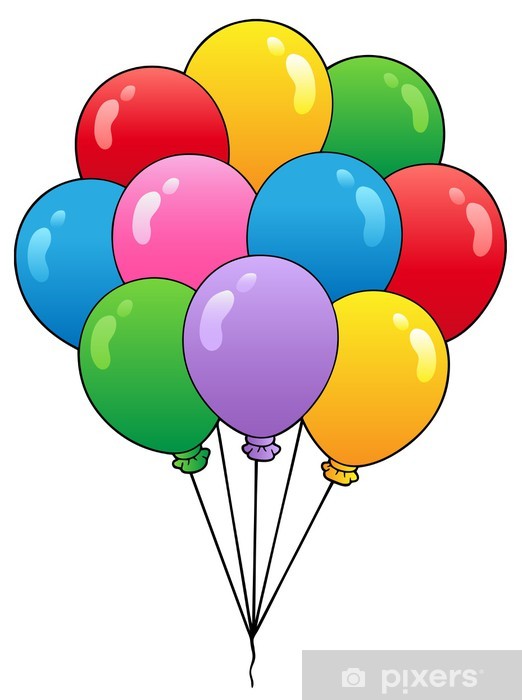 … op 27 oktober het winteruur weer ingesteld moet worden. Vergeet zeker je horloge of klok niet aan te passen. 3 uur wordt 2 uur.… we in ’t Bronneke van september een belangrijk element zijn vergeten te vermelden. Roger, onze vrijwilliger eerste klas, was op 27 september jarig. Hij mocht 69 kaarsjes uitblazen. Proficiat Roger!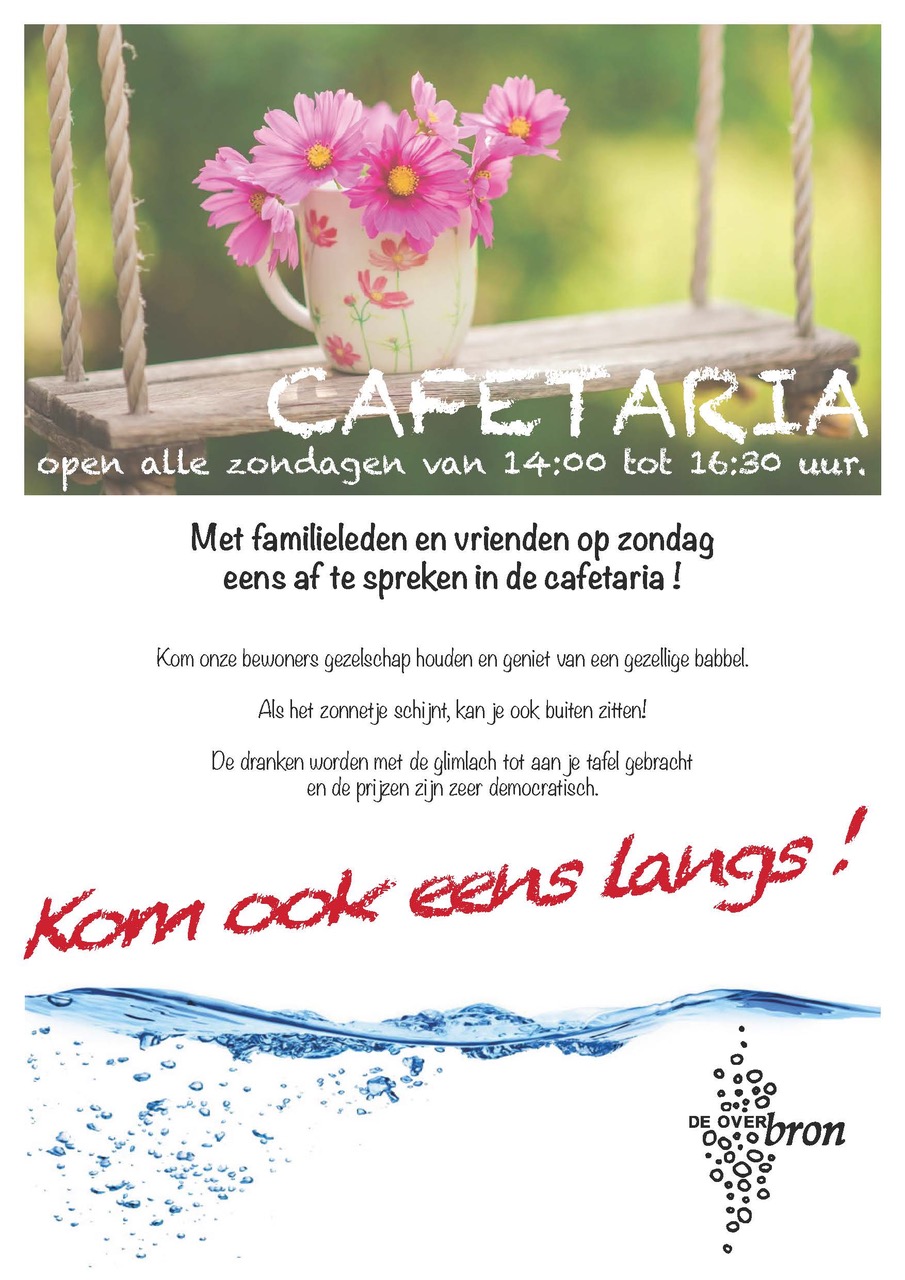 Laat de adrenaline door je lichaam gieren in een spookhuis, hol pompoenen uit bij het kampvuur en eet op één avond een jaarvoorraad aan snoep. Nogal logisch dat Halloween een van de populairste feesten van het jaar is, vooral in de Verenigde Staten. Hieronder vind je 13 feiten over 31 oktober waarvan je kippenvel krijgt.1. ER WAS EENS…Je zult het vast niet geloven, maar Halloween is dus níet bedacht door een snoepfabriek. Het feest bestaat al zo’n zesduizend jaar. Het zou rond 4000 voor Christus ontstaan zijn in Ierland2. DOOD OF LEVEND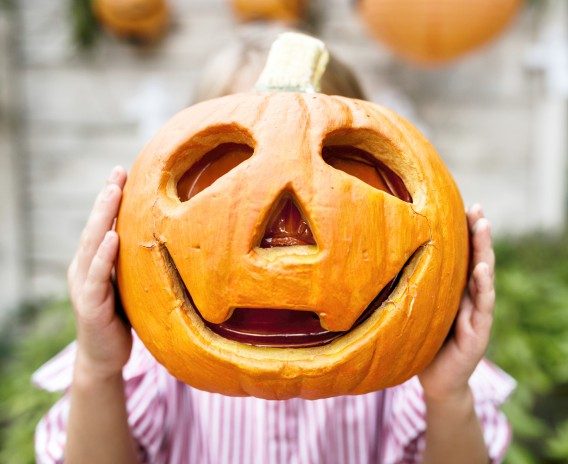 Halloween zou afstammen van het eeuwenoude Keltische “Samhain”-festival, de viering van het einde van het oogstseizoen. Toentertijd geloofden de Kelten dat op 31 oktober de grenzen tussen de werelden van de doden en van de levenden vervaagden en de overledenen weer tot leven zouden komen om schade aan te richten bij de levenden. Hoe je de doden kon afschrikken? Door kostuums en maskers te dragen!3. KASSA!Halloween is meteen na Kerstmis het op één na commercieelste feest in de VS. Amerikanen besteden samen zo’n 6,9 miljard dollar per jaar aan Halloween. Het meeste gaat op aan snoep, kostuums en feestjes. Een opvallend groot deel wordt uitgegeven aan Halloween-kostuums voor huisdieren.4. WAT HEEFT DE TITANIC DAAR NOU MEE TE MAKEN?Van de 6,9 miljard dollar die jaarlijks in de VS wordt besteed, rolt 2,08 miljard over de toonbank voor Halloween-snoep. Voor dat bedrag kun je ongeveer 600 miljoen pond snoep komen. Dat is ongeveer even zwaar als 6 Titanic-schepen.5. SNOEPAANVALDe gemiddelde Amerikaan eet 1,7 kilo Halloween-snoep per jaar. Zo veel weegt een kleine verklede chihuahua!6. OVER SUIKER GESPROKEN…Trick-or-treating, oftewel verkleed langs de deuren gaan om snoep te vragen, kan ongelooflijk veel opleveren. Kinderen eten met Halloween zo’n 7000 calorieën (datzelfde aantal zou je ook pas bereiken met het eten van 66 bananen).7. BOE!Ben jij bang voor Halloween? Misschien lijd je dan wel aan samhainofobie, de angst voor Halloween.8. HA DIE HEKS!Trek je kleding binnenstebuiten aan en probeer met Halloween zo veel mogelijk achterstevoren te lopen. Volgens een legende zou je dan rond middernacht een heks zien.9. PRESTIGIEUZE POMPOENDe zwaarste pompoen ter wereld komt uit een Zwitserse tuin. Hij woog bijna 1050 kilo. Dat is ongeveer even veel als een kleine auto.10. SNIJDEN MAAR!Net als snoep en Halloween zijn ook pompoenen en Halloween onlosmakelijk met elkaar verbonden. Het uithollen van pompoenen is niet alleen leuk, maar het zou ook kwade geesten wegjagen. Dus pak dat mes en snijden maar!11. HOUD JE AAN DE REGELSTrick-or-treating is echt alleen voor kinderen. In sommige Amerikaanse steden is het zelfs verboden om als twaalfplusser nog langs de deuren te gaan. Op een paar plekken kunnen tieners die vals spelen, een boete tot wel 1000 dollar krijgen (en 7000 calorieën aan snoep is echt niet zo veel waard).12. SCHRIK NIET VAN DE SPINNiet bang zijn als je met Halloween een spin ziet. Dit zou de geest van een overleden naaste zijn die jou een beetje in de gaten houdt.13. JE HEBT HET (WAARSCHIJNLIJK) ALTIJD VERKEERD GESCHREVEN.En ja, wij deden het ook fout. De juiste spelling van Halloween is eigenlijk Hallowe’en.Bron: https://www.ef.be/nl/blog/language/13-spannende-feiten-die-je-nog-niet-wist-van-halloween/Vorige maand hebben we jullie een woordzoeker aangeboden. De oplossing van deze woordzoeker is “DWARSFLUIT.”7 lezers waagden een gokje.Iedereen van hen wist het juiste antwoord.Proficiat Marie Crépin, Lisette Vervueren, Léa Deroover, Yvonne Van Vossole, Mariette Van Crombruggen, Elisabeth De Buyser en Marcella Megank.Jullie mogen in de loop van oktobereen aangename verrassing verwachten.Een nieuwe uitdaging vind je naar goede gewoonteop de laatste bladzijde van dit boekje Veel plezier ermee!Dankzij het Steunpunt Brusselse Bibliotheken van de Vlaamse Gemeenschapscommissie kunnen wij in ons woonzorgcentrum beschikken over een ruime en gevarieerde collectie boeken. Je kan in onze huisbibliotheek terecht voor zowel gewone boeken als grote-letter-boeken.Als je een boek wil ontlenen mag je hierover te allen tijde ergo-therapeute Laura of animator Inga aanspreken. Je kan uiteraard ook terecht bij alle andere medewerkers van ons woonzorgcentrum, die dan Laura of Inga verwittigen dat je interesse hebt in een literaire uitdaging.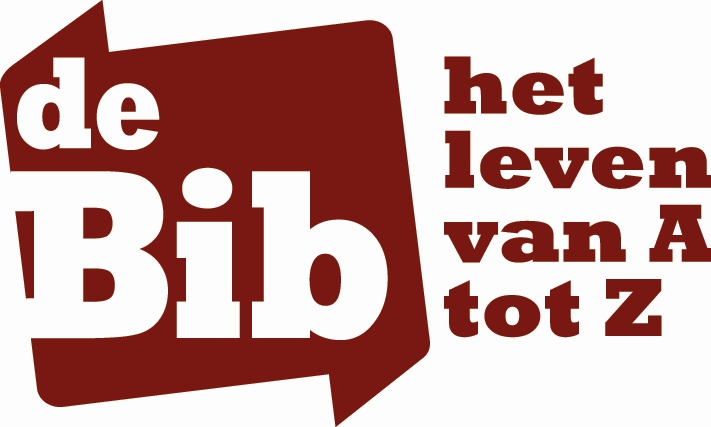 Bovendien beschikken wij in ons woonzorgcentrum over een Daisy-speler. Met dit ingenieuze toestel kan je op eenvoudige wijze luisterboeken beluisteren. Ook als je hierin interesse hebt, helpen we je er graag mee verder.Deze dienstverlening is voor alle duidelijkheid volledig kosteloos.  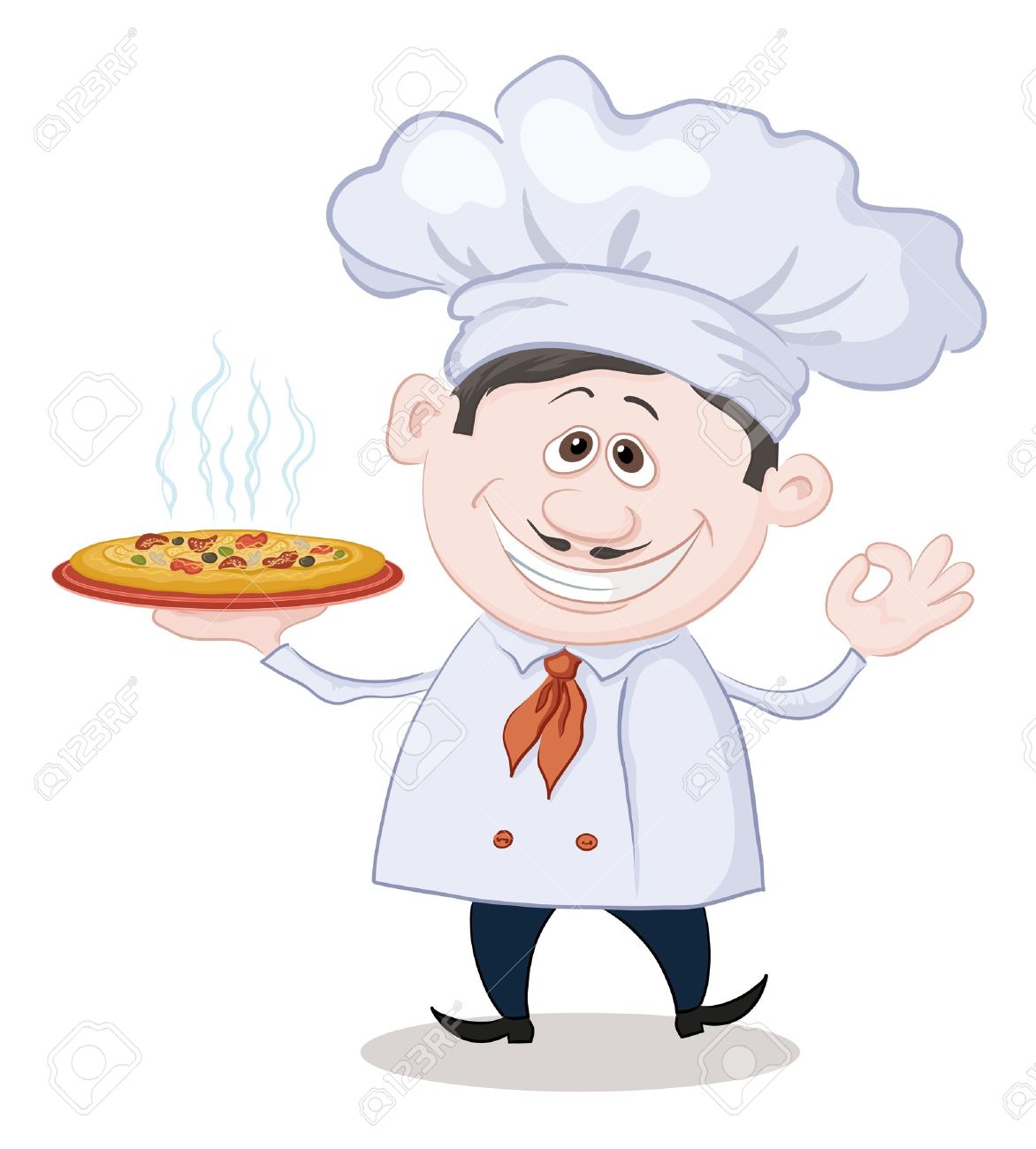 Deze maand hebben we opnieuw een woordzoeker voor jullie. Doorstreep bovenstaande woorden in de woordzoeker. Wie kan met de overgebleven letters de oplossing van deze woordzoeker vinden? Als je het antwoord denkt te weten, vul het dan zo snel mogelijk in op de antwoordstrook die je vooraan in dit Bronneke kan vinden, en wie weet mag jij volgende maand een aangename verrassing verwachten! Je mag je antwoord indienen tot 19 oktober 2019. Het juiste antwoord vind je uiteraard in ’t Bronneke van volgende maand, samen met een nieuwe opgave!INHOUD:INHOUD:INHOUD:INHOUD:Hallo allemaalp. 1p. 9Halloween Gedicht van de maandp. 2p. 12Oplossing prijsvraagSpreuk van de maandp. 2p. 13Langste koffietafelGelukkige verjaardagp. 3p. 14Nieuws uit de bibWist je dat …p. 3p. 15Moppenhoek Uitwaaien aan zeep. 4p. 16Menu oktoberCafetaria p. 6p. 20Programma oktoberDolle dorpsdagen p. 7p.23Prijsvraag Woensdag 2 oktober:Irina (verpleegkundige)28 jaarZondag 6 oktober:Lydia Van Aken80 jaarVrijdag 11 oktober:Nora (jobstudent)20 jaarDinsdag 15 oktober:Lisette Vervueren87 jaarZaterdag 19 oktober:Suzanne Du Bois81 jaarMaandag 21 oktober:Elvira Vande Meirssche97 jaarDinsdag 22 oktober:Maria ‘Mips’ Bousse96 jaar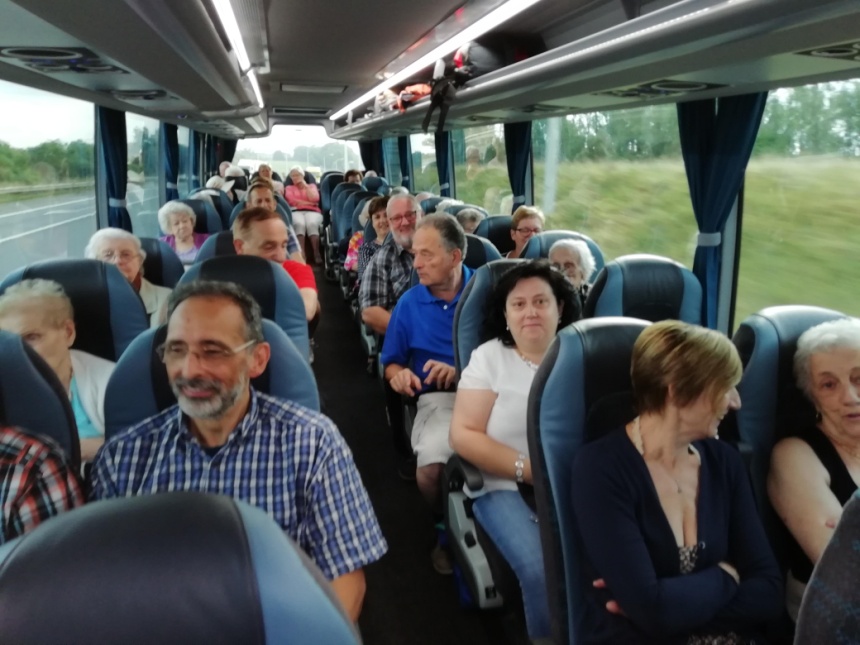 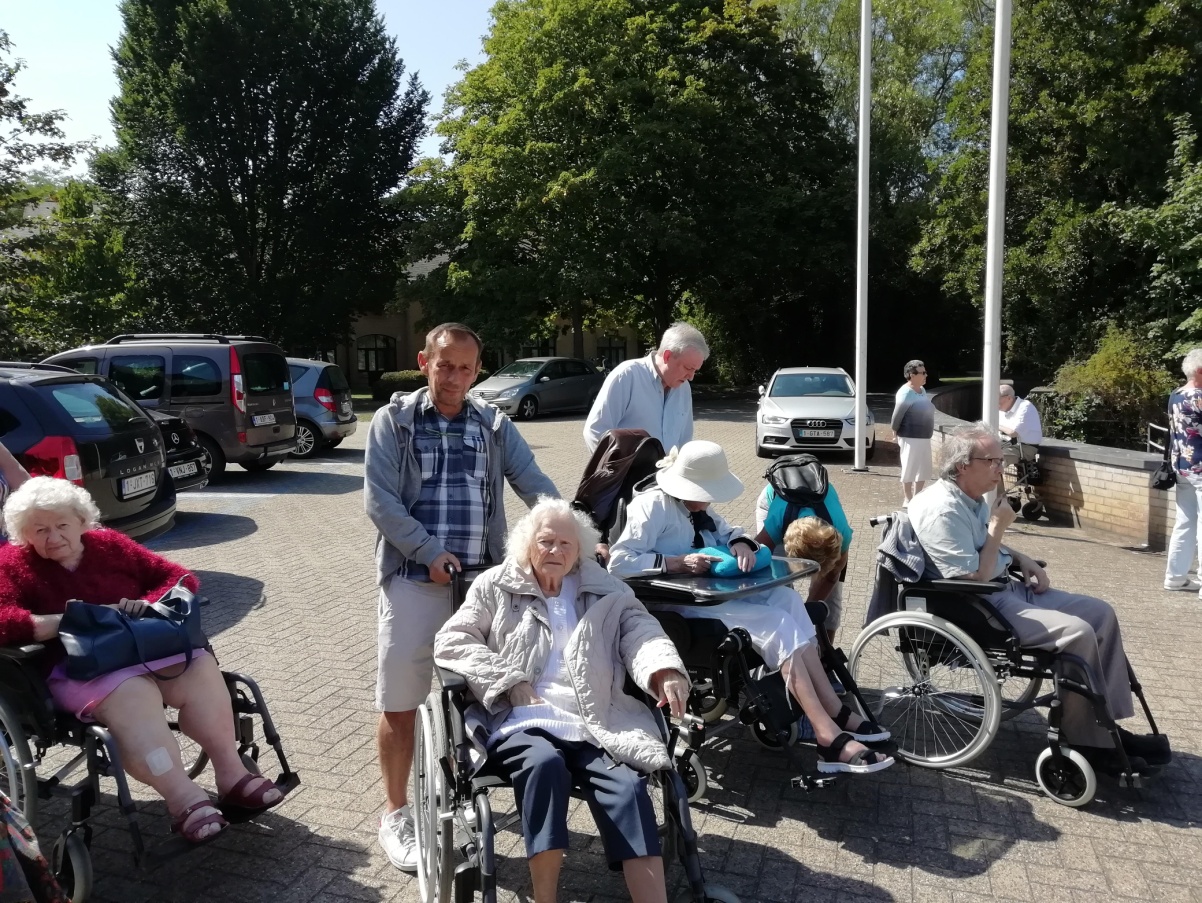 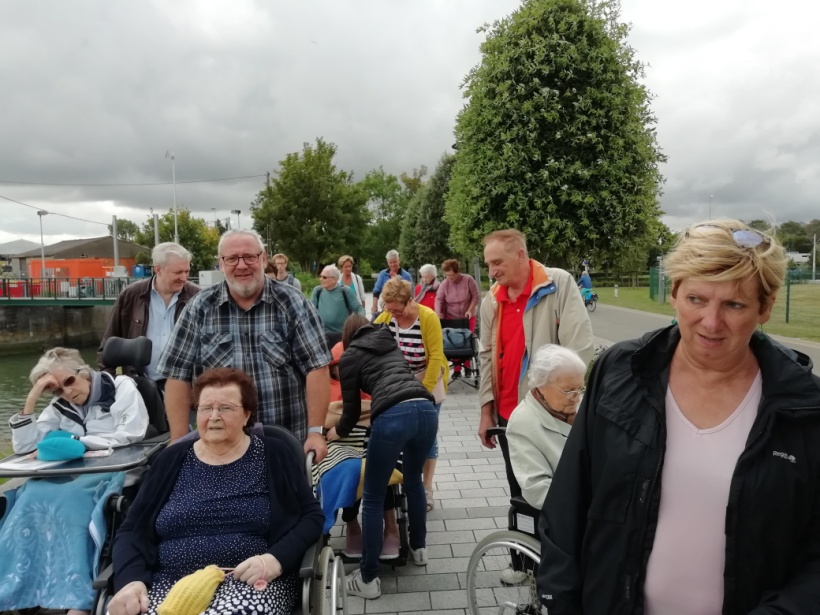 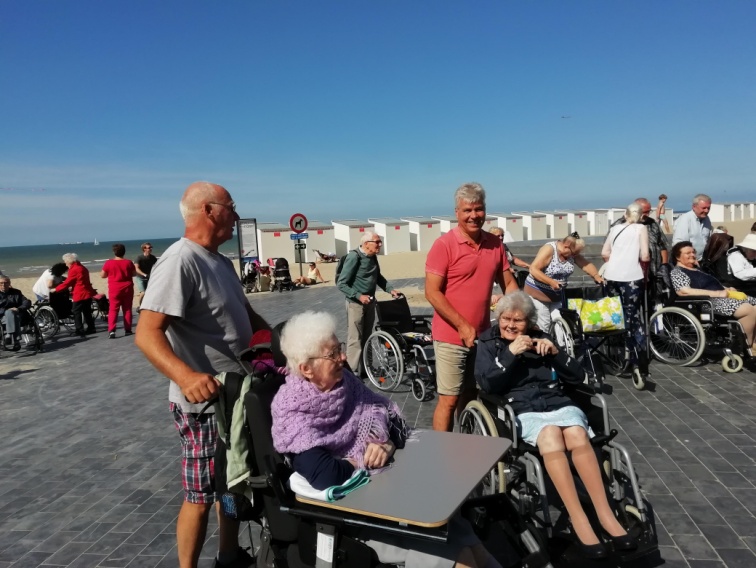 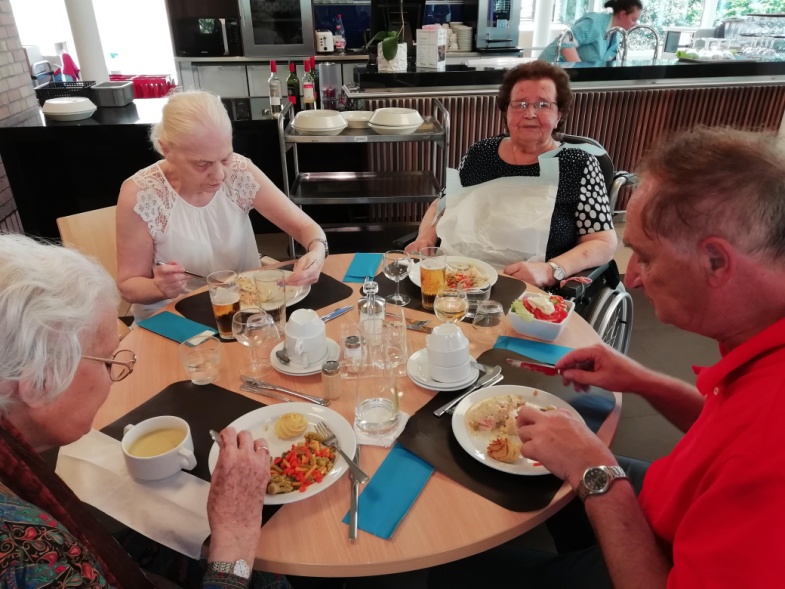 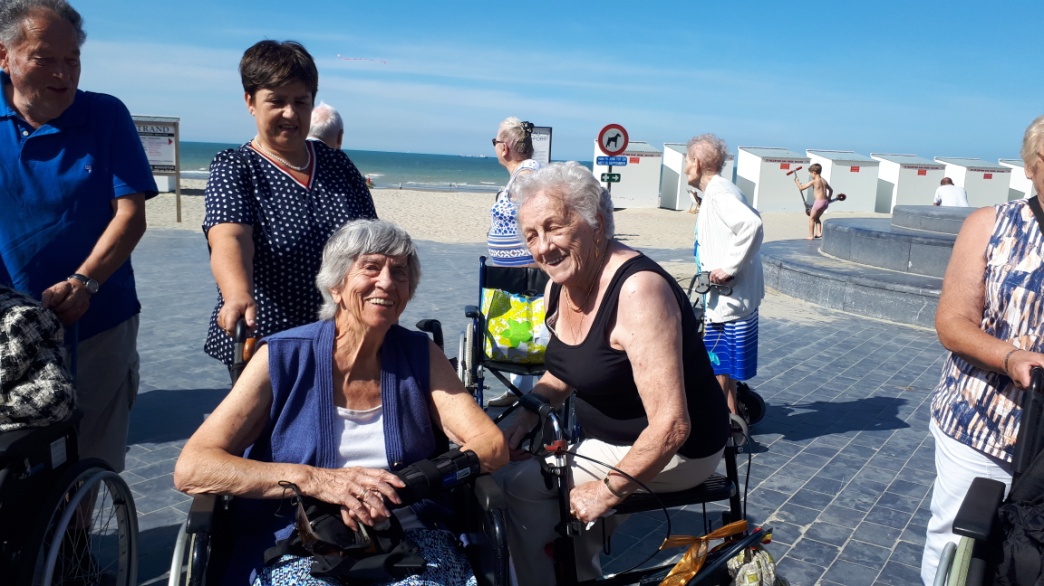 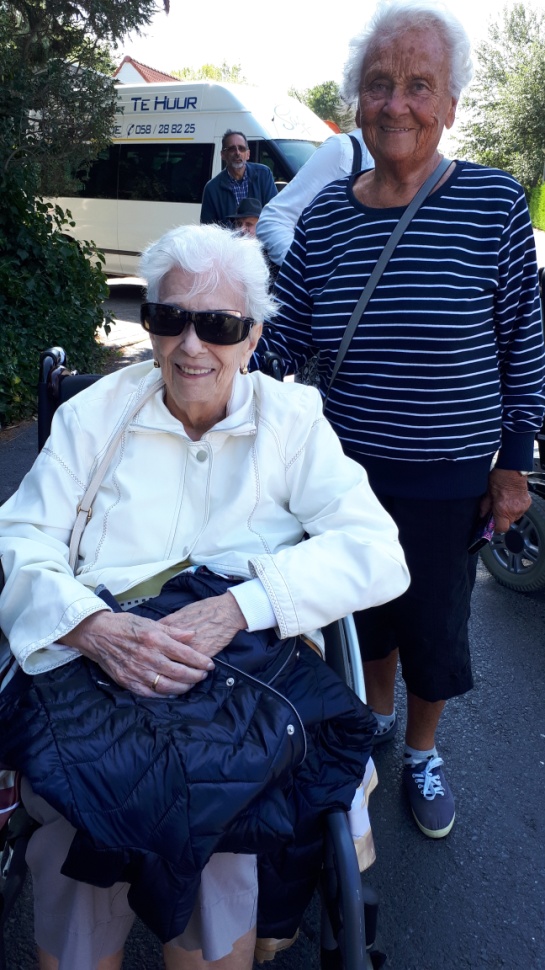 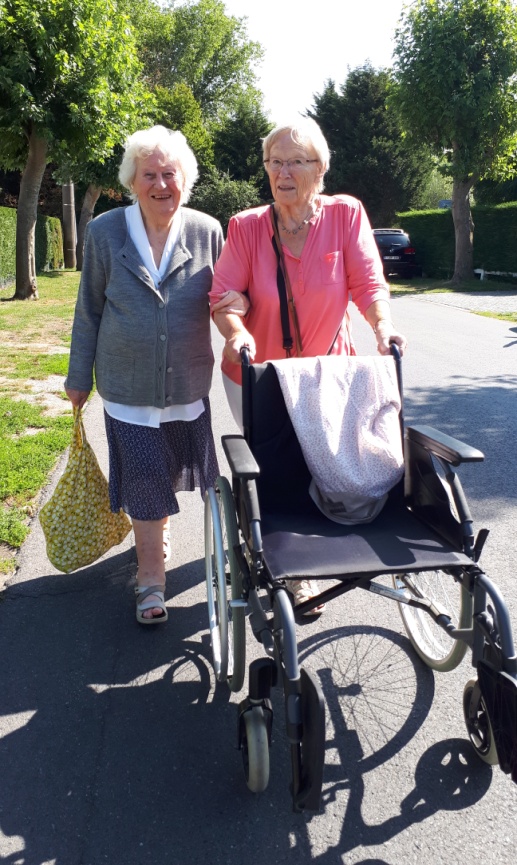 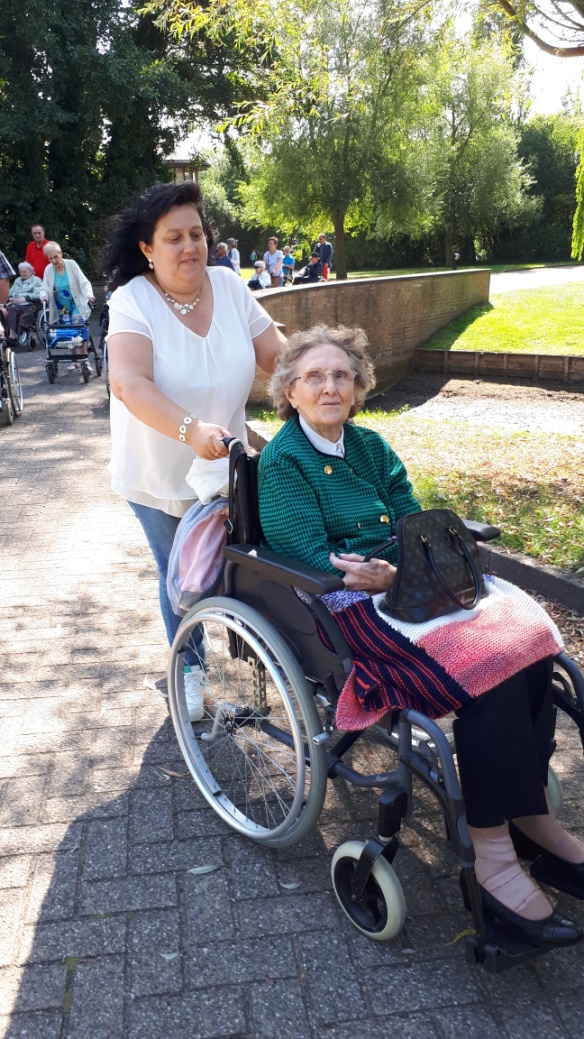 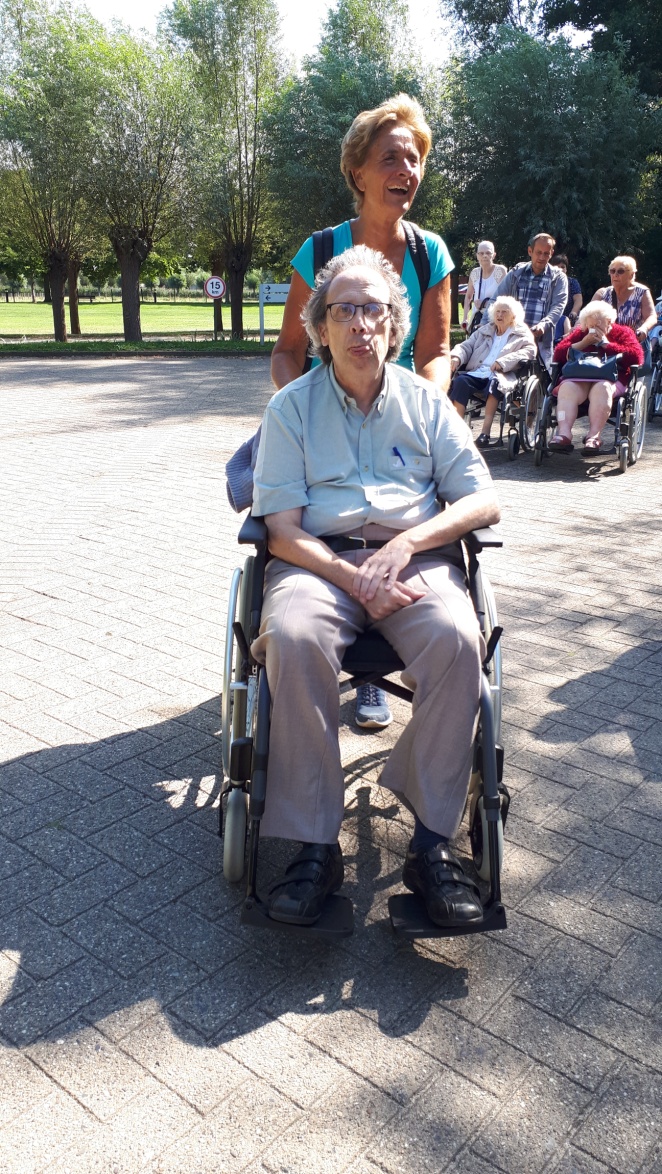 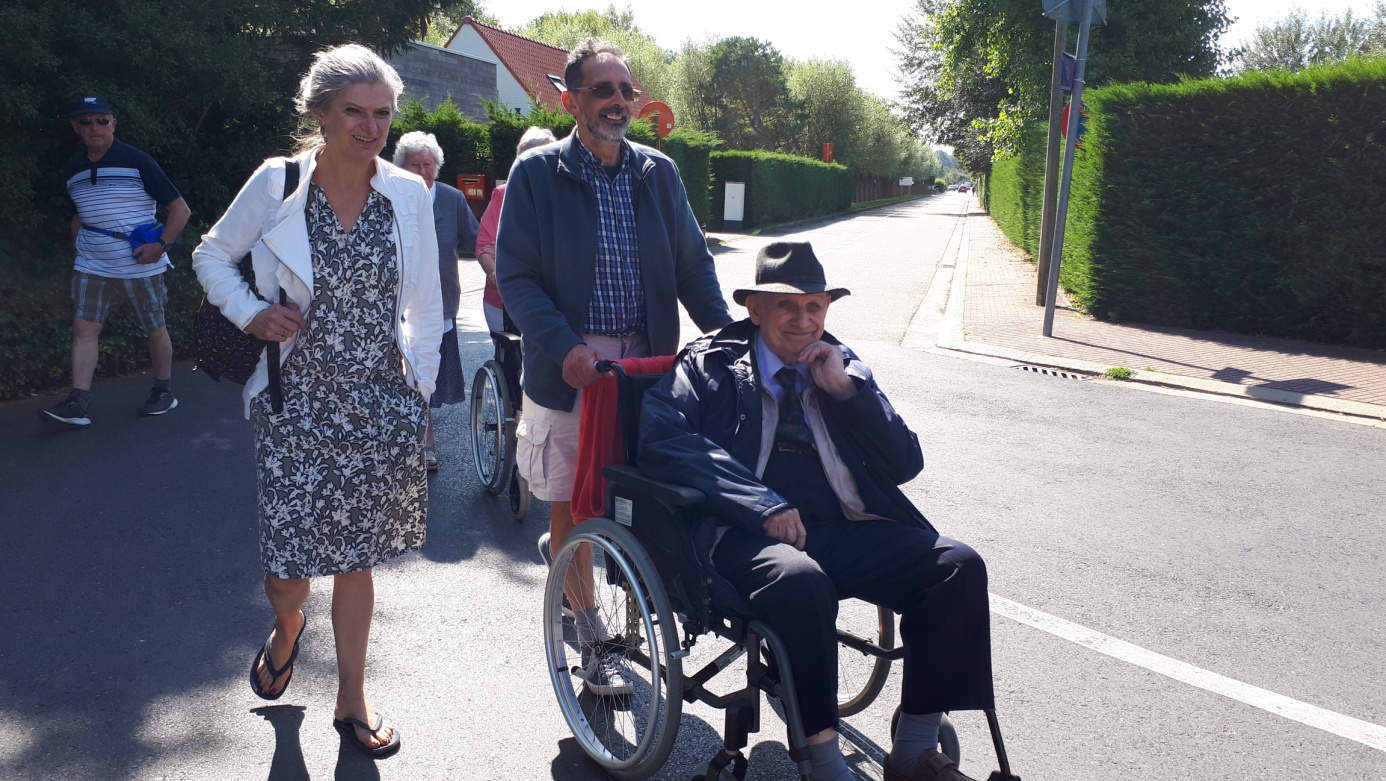 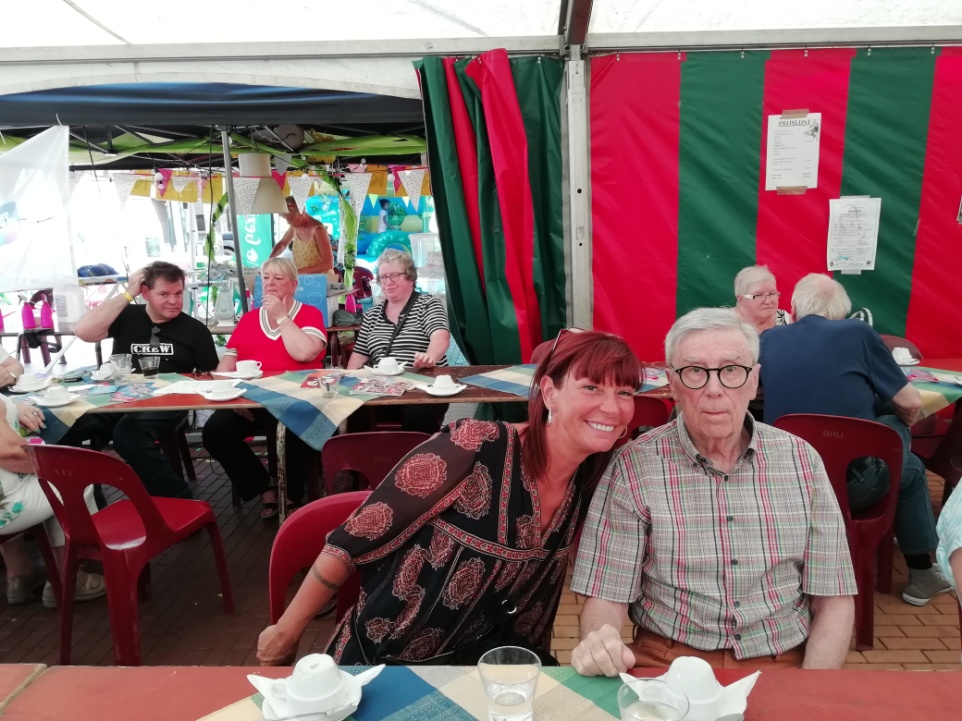 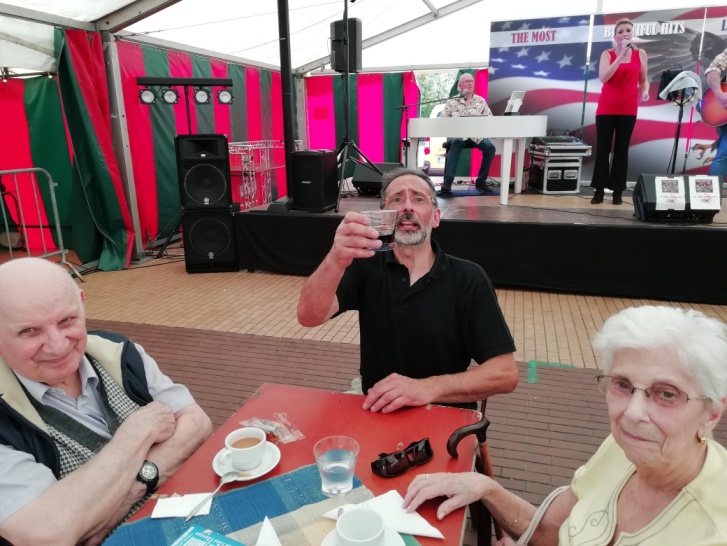 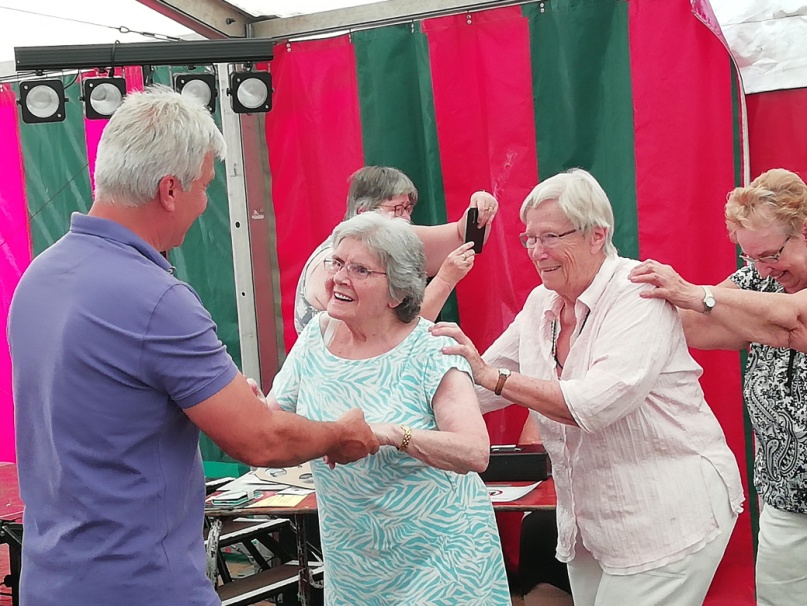 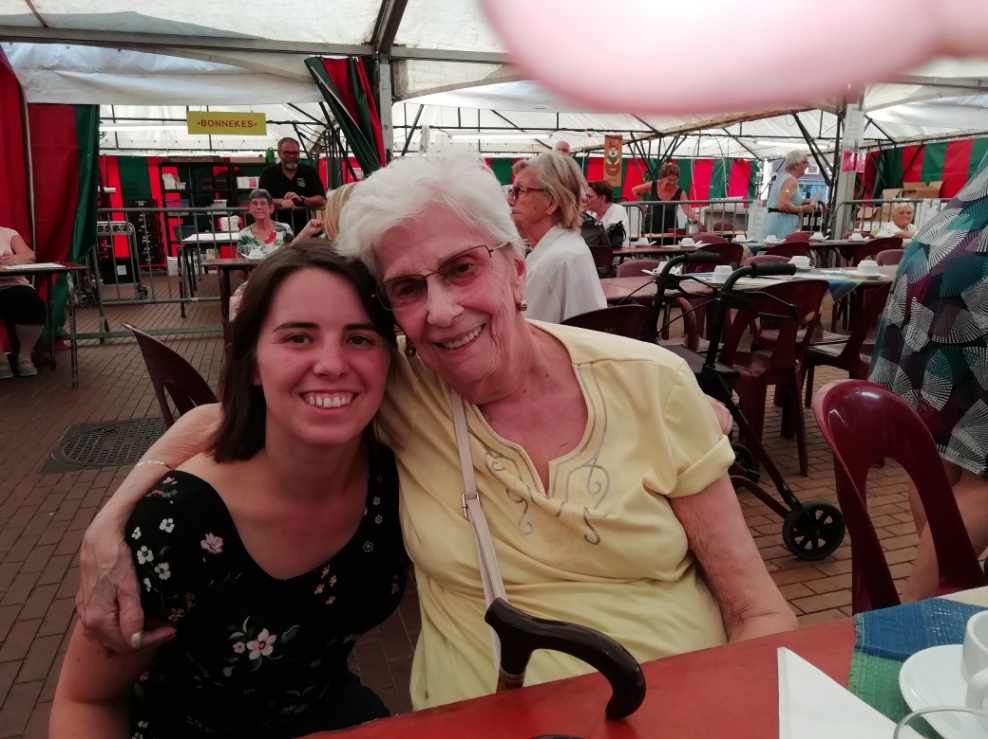 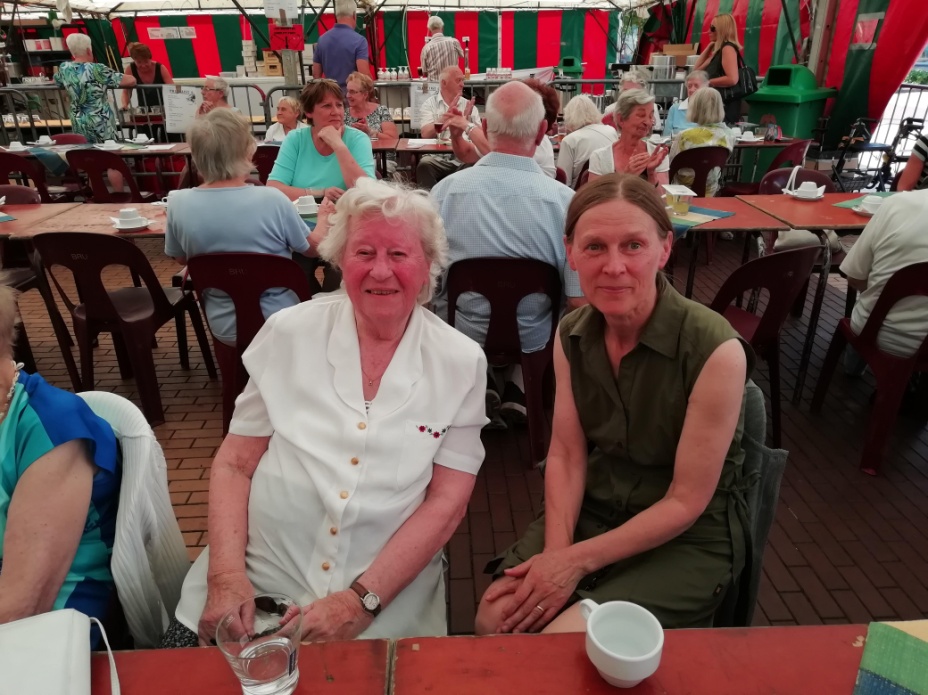 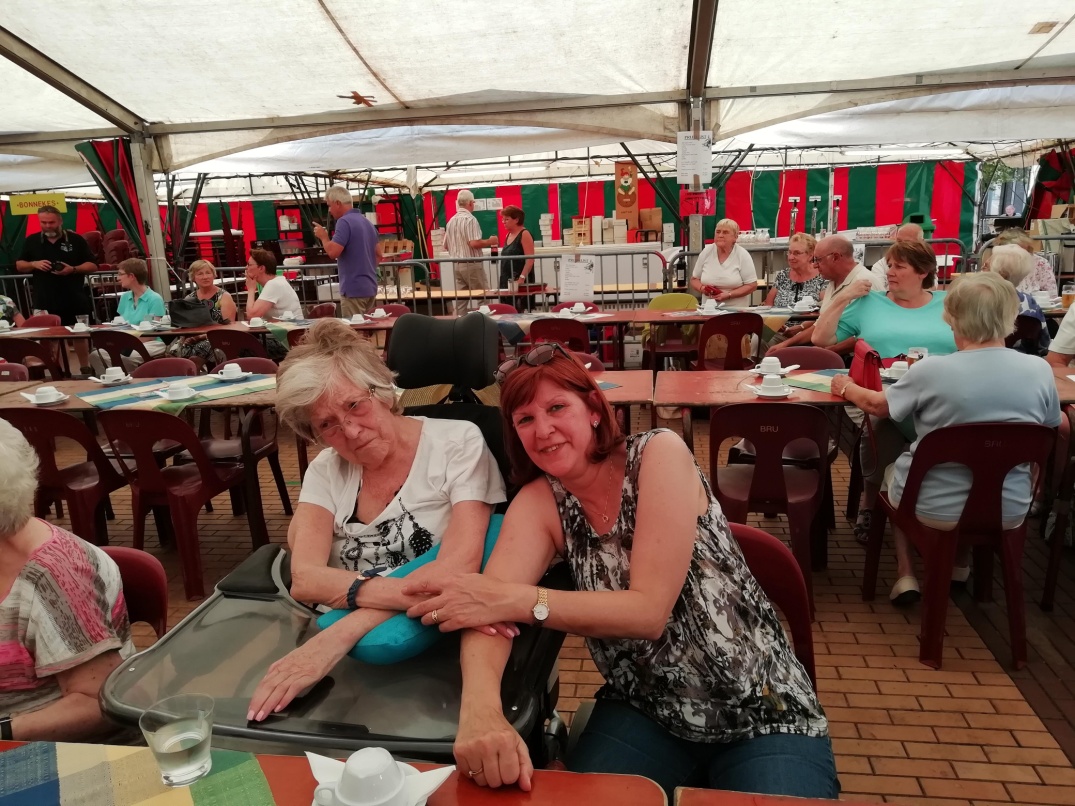 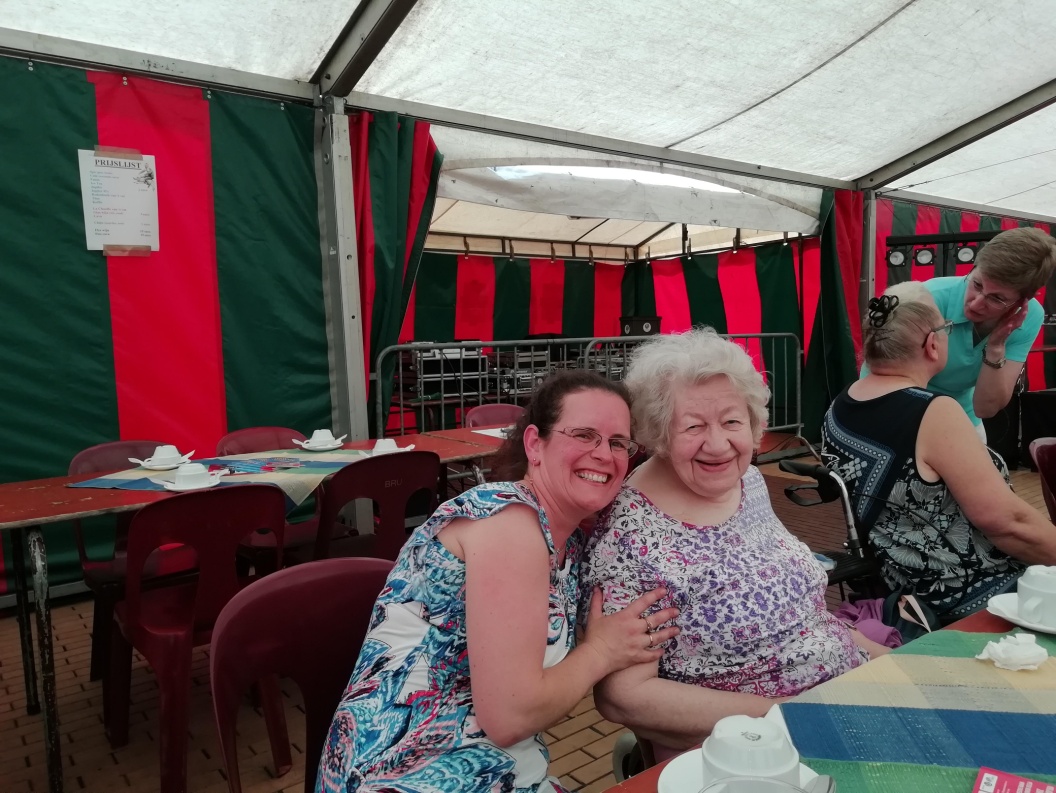 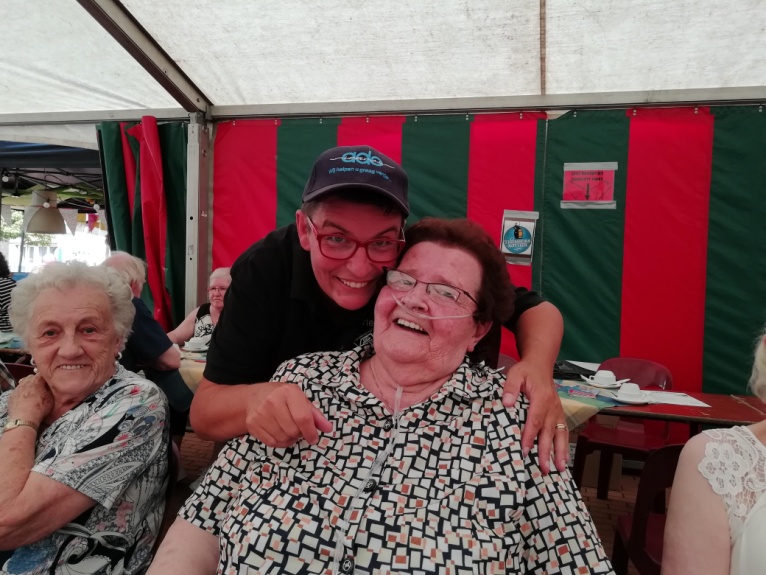 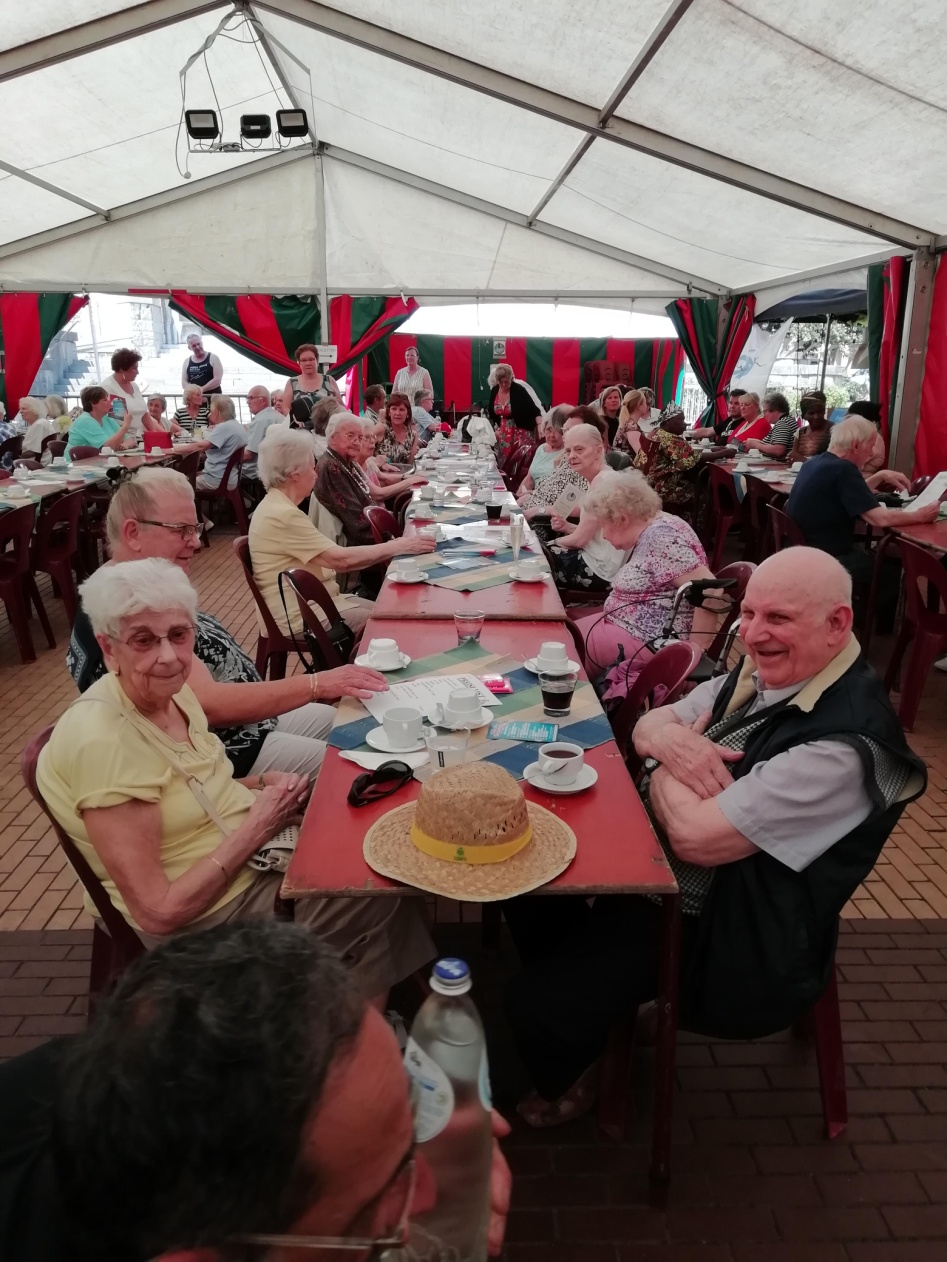 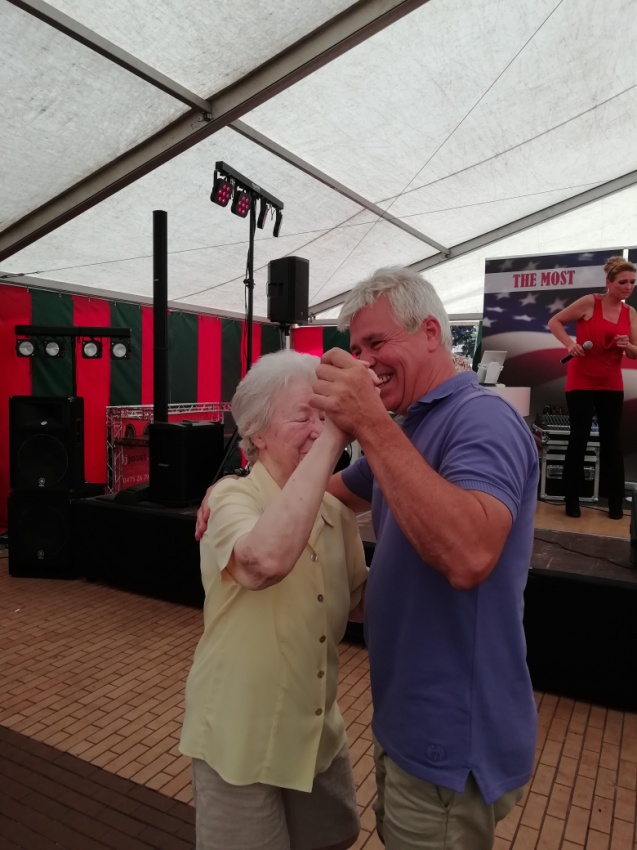 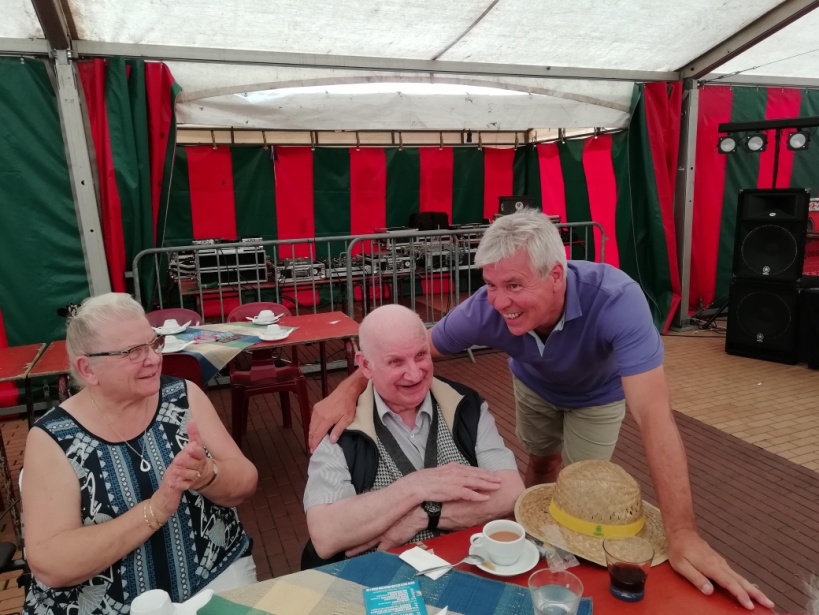 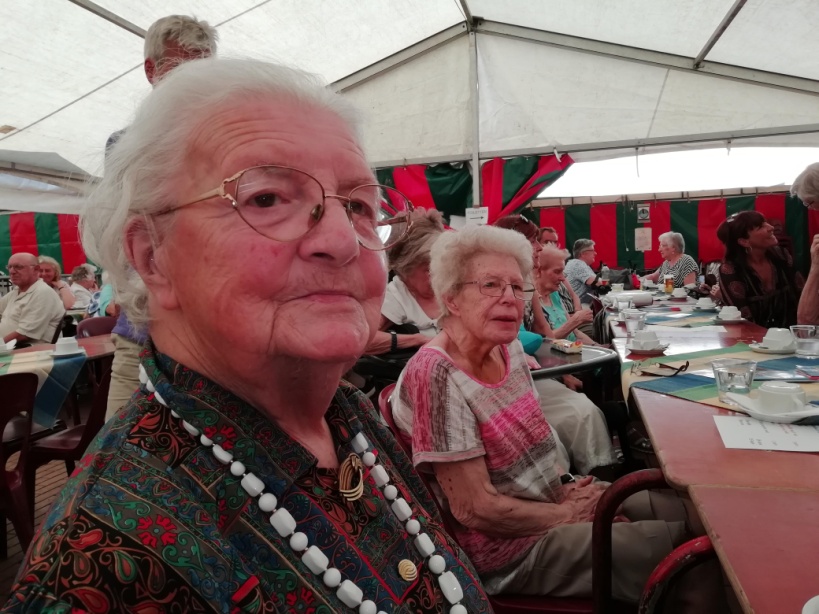 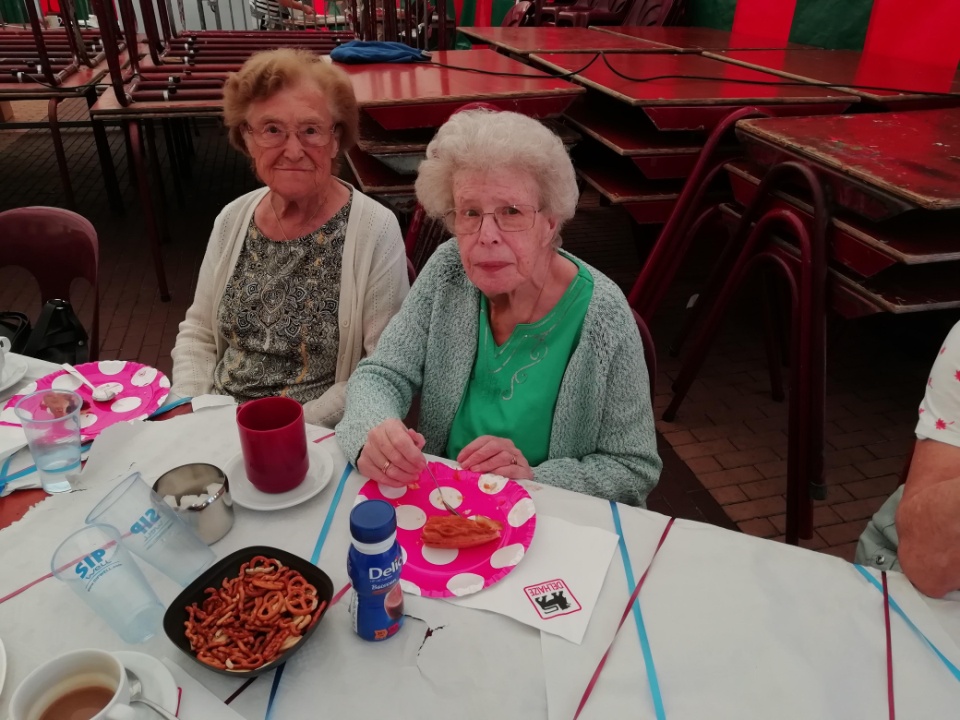 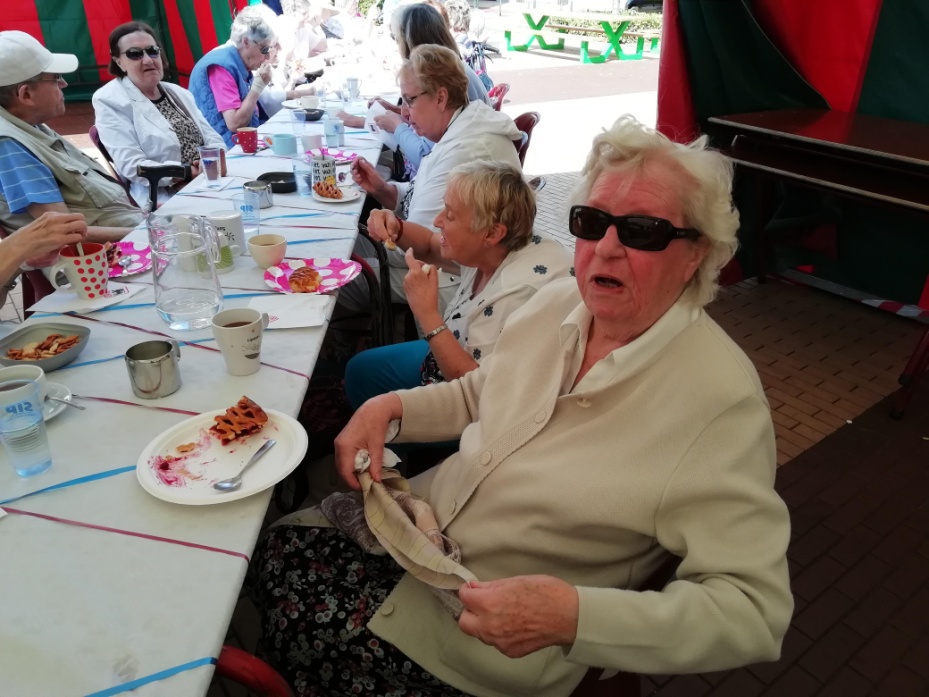 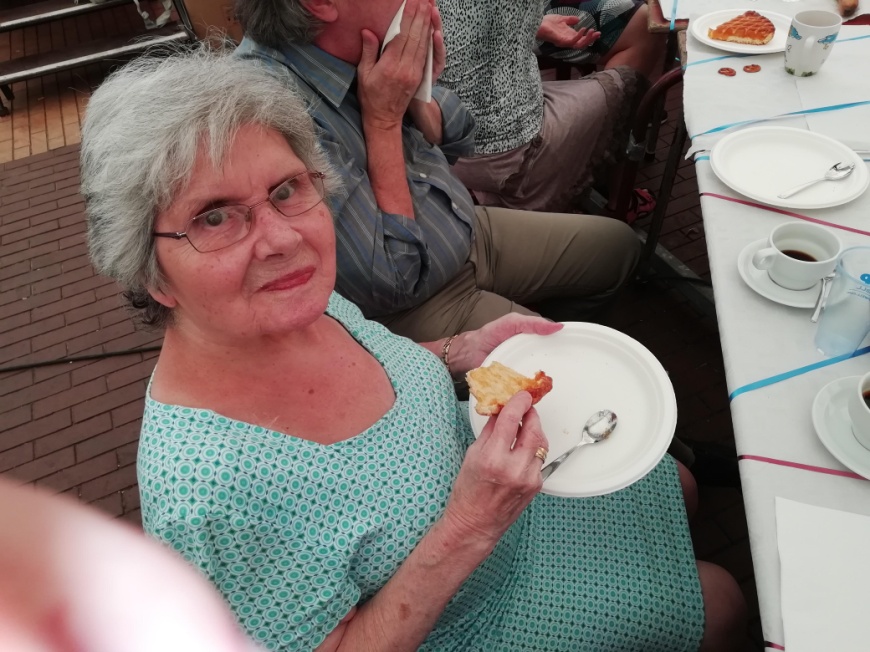 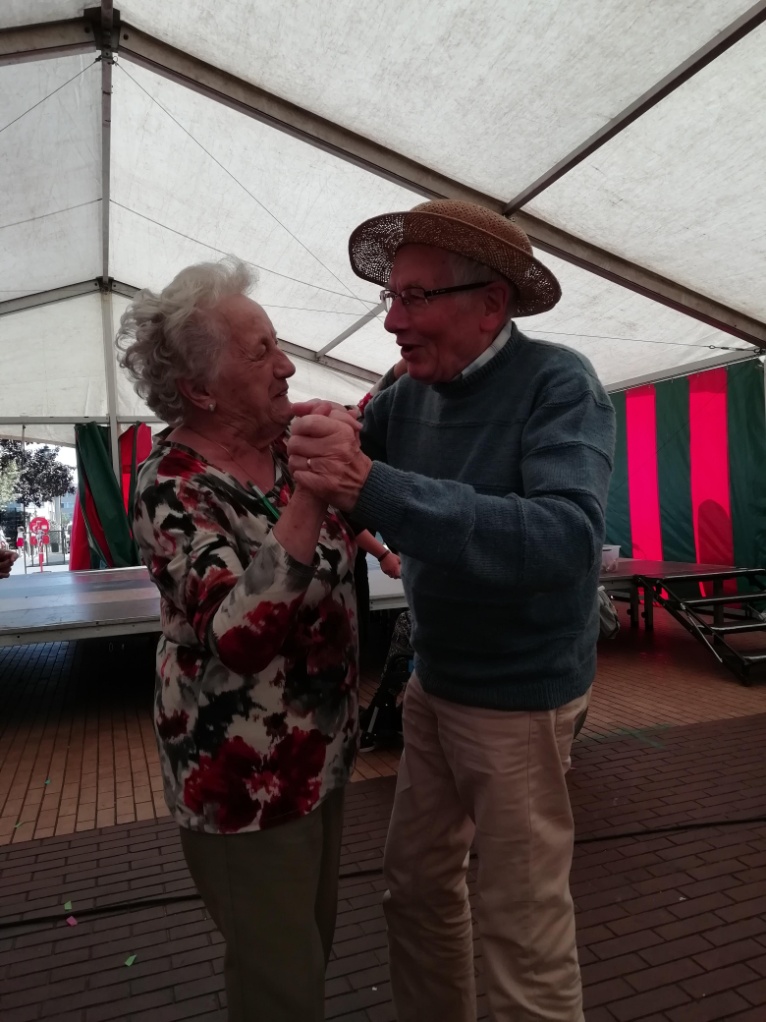 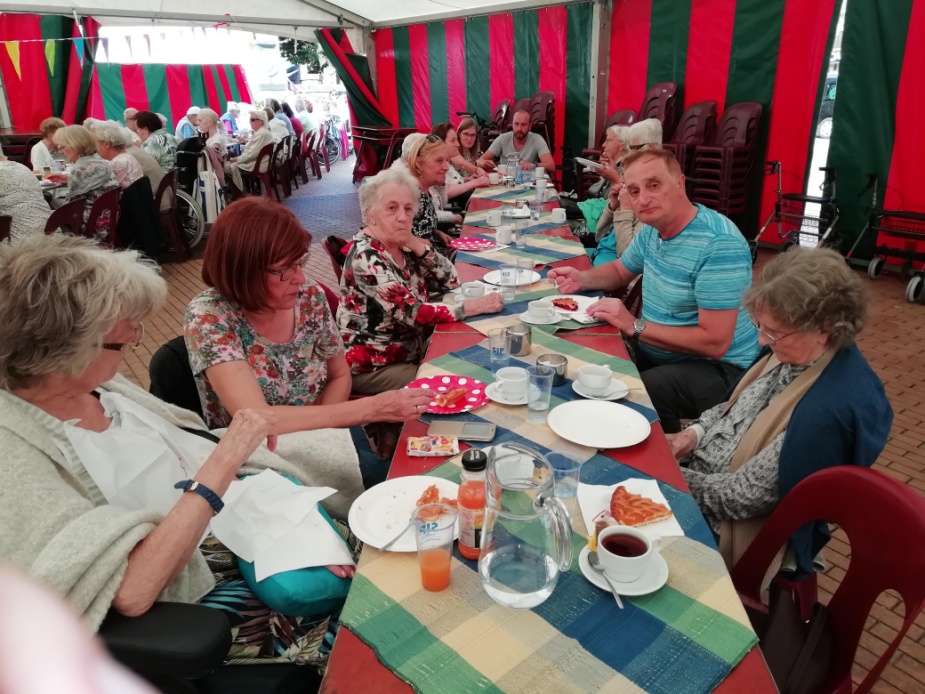 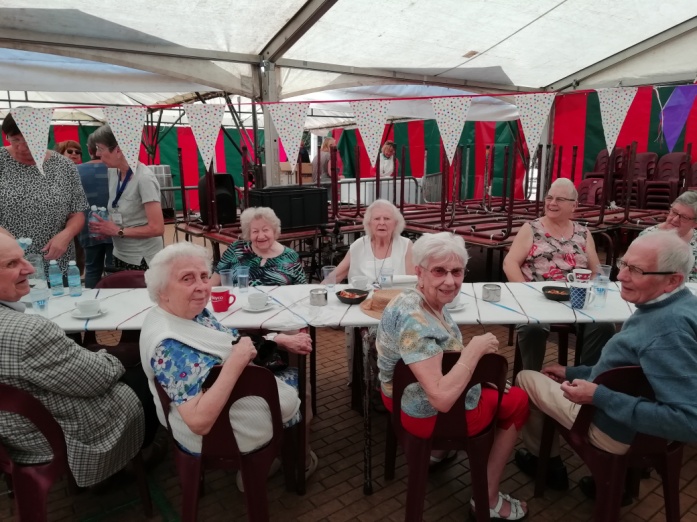 Er was een dief aan het inbreken in een huis toen de eigenaar wakker werd. Hij ging naar beneden en sprak de dief aan. ‘Wat ben je aan het zoeken?’, vroeg hij aan de dief. ‘Geld’ antwoordde de dief. ‘Dan zoek ik even met u mee’, zei de eigenaar van het huis. 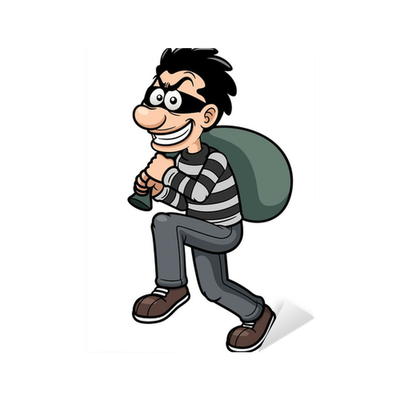 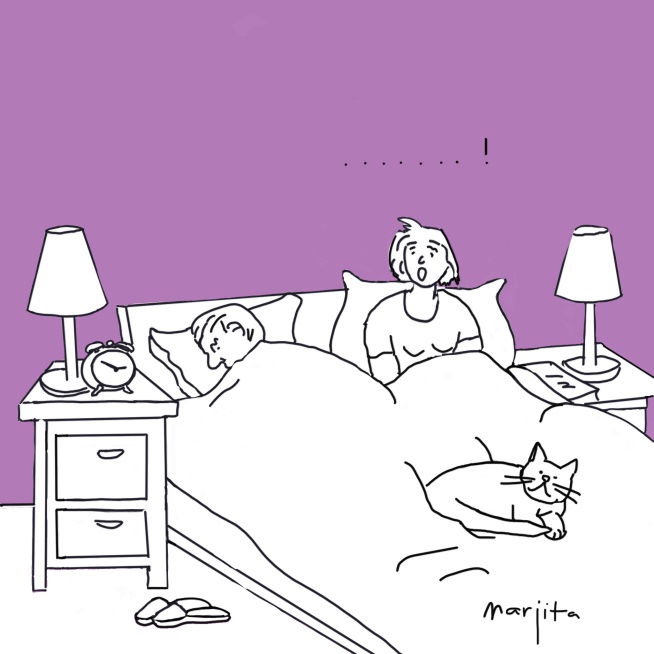 Een getrouwd koppel ligt te slapen, wanneer plots de telefoon gaat om 3 uur in de morgen. De vrouw neemt op. Even is het stil en dan schreeuwt de vrouw opeens: ’Hoe moet ik dat nu weten? Dat is 150 km hier vandaan.’ Dan gooit ze telefoon terug toe. De man vraagt: ‘wie was dat zo vroeg?’ ‘Weet ik niet’, zegt de vrouw, ‘één of andere vrouw die vroeg of de kust veilig was.’Komt een oudere man in de apotheek en vraagt: ‘Hebt u tabletten om een vals gebit te reinigen?’ ‘Natuurlijk.’ ‘Hebt u krukken?’ ‘Jazeker.’ ‘Hebt u batterijen voor hoorapparaten?’ ‘Zeker, meneer.’ ‘Verkoopt u luiers voor mensen met incontinentie?’ ‘Die hebben we ook, meneer.’ ‘En viagra?’ ‘Geen probleem.’ ‘O.K., dan wil ik hier wel mijn huwelijkslijst leggen.’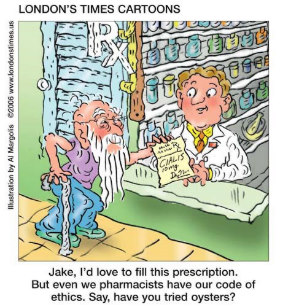 Dinsdag 1 oktober  Woensdag 2 oktoberGrootmoederssoepGebraden worstGroene kool in roomNatuuaardappelenZuringsoepAmericainSla/tomaat met vinaigretteFrieten of pureeDonderdag 3 oktober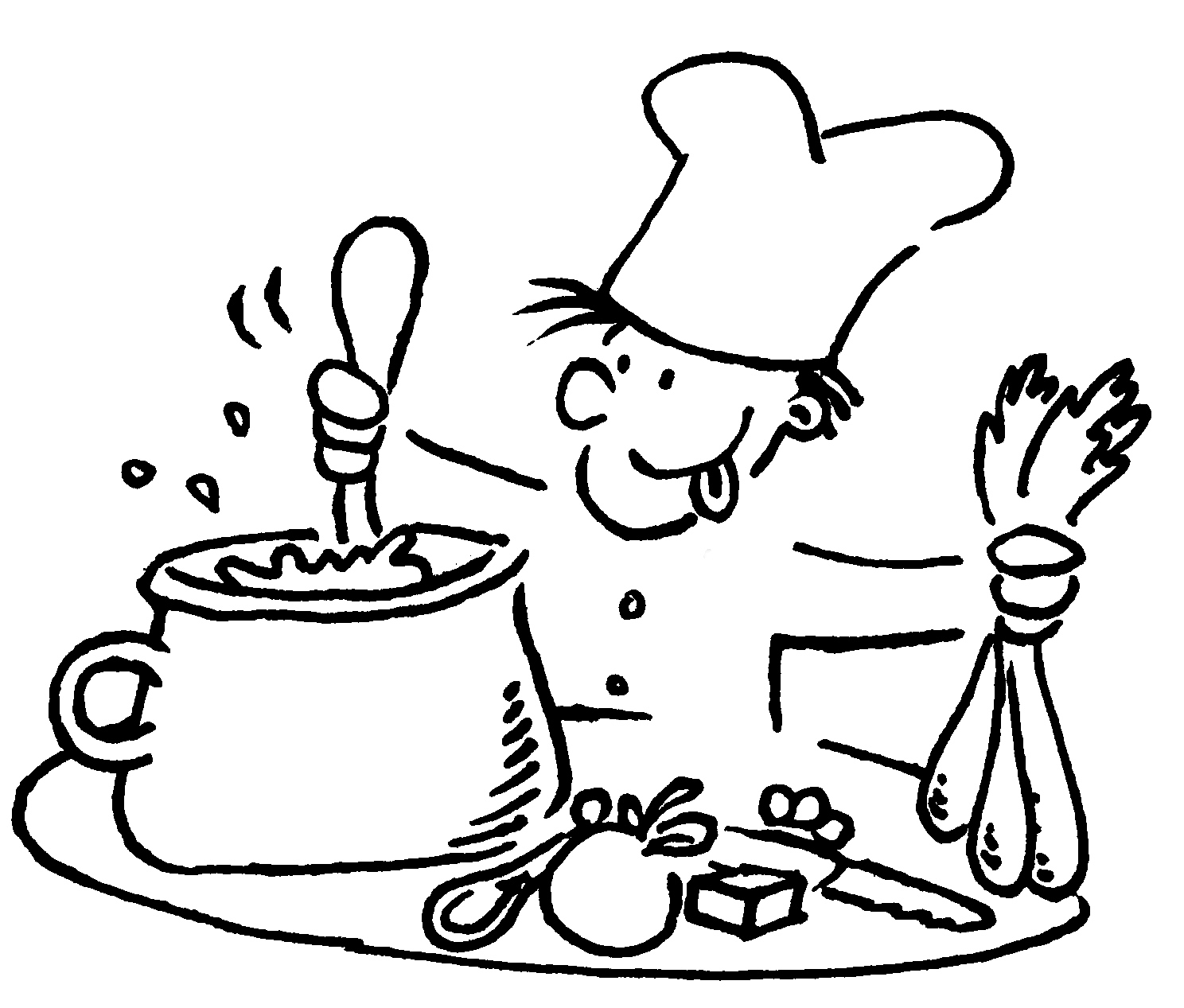 TomatensoepVleesbroodPrei in bechamelsausPureeVrijdag 4 oktober Zaterdag 5 oktoberCourgettensoepVisgratinNatuuraardappelenKomkommersoepHawai steakSchorseneren in roomsausGebakken aardappelen Zondag 6 oktober  Maandag 7 oktoberPompoensoepRundsvlees met dragonsausGevulde tomatenParijse aardappelenLandbouwerssoepPaupiette van kipGroentjesAardappelen in roomDinsdag 8 oktober Woensdag 9 oktoberBloemkoolsoepVarkensgebraadSpruitjesAardappelenGroenesoepBalletjes in napolitaanse sausFrieten of pureeMenu oktober 2019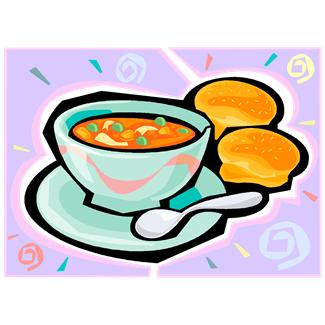 Donderdag 10 oktoberNiçoisesoepKalkoenFlageoletsPureeVrijdag 11 oktoberZaterdag 12 oktoberBretoense soepGepanneerde visWortelen Aardappelen natuur                                Lyonnaisesoep                                    Ham in Portosaus                                SpinaziepureeZondag 13 oktober Maandag 14 oktoberBroccolisoepKonijn op grootmoeders wijzeKrokkettenRapen soepBoomstammetjes in kaasRode koolNatuuraardappelen Dinsdag 15 oktoberWoensdag 16 oktoberSpinaziesoepVol au vent Met koekjeKervelsoepBurger met choronsausSla/tomaat met vinaigretteFrieten of pureeDonderdag 17 oktoberVrijdag 18 oktoberTomatensoepKippenbilBoontjesGebakken aardappelenWaterkerssoepFishstick met cocktailsausTomaten met vinaigretteMacairepureeMenu oktober 2019Zaterdag  19 oktober  ErwtensoepGegratineerd witloofNatuuraardappelen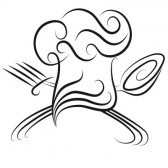 Dinsdag 22 oktoberSeldersoepKippenbilErwtenPureeZondag  20 oktober  Maandag 21 oktober  PistousoepGemarineerde varkensfiletGegratineerde broccoliRostico’sPreisoepBurger met uiensausGroentjesGebakken aardappelen in spek Woensdag 23 oktober Donderdag 24 oktober   GevogeltesoepRundsvleesFrieten of pureeAndalousische soepGepaneerd lapjeWitte kool in bechamelsausNatuuraardappelenVrijdag 25 oktober   Zaterdag 26 oktoberChampignonsoepMeunière visSla/tomaat met vinaigretteNatuuraardappelenBrabantse soepKalfsbroodBloemkool in roomPuree met fijne kruidenMenu oktober 2019Zondag 27 oktober Maandag 28 oktoberWortelsoepKip in portosausWitloofKrokettenParmentiersoepVarkensgebraadAndijvie in roomNatuuraardappelenDinsdag 29 oktober    Woensdag 30 oktoberSoep op grootmoeders wijzeBalletjesGroene kool in bechamelsausAardappelen in uienCourgettensoepAméricianSla/tomaat met vinaigretteFrieten/puree Woensdag 30 oktoberTomatensoepKippennootjesErwten en wortelenNatuuraardappelenDatumUurActiviteit Wie?Di 1/109u3014u30GymnastiekZakjesYves/LauraLauraWoe 2/1010u14u30Voorleesmoment ‘t BronnekeTorenspel ‘Jenga’LauraRogerDo 3/1010u14u30Zitgymnastiek BingoNele/LauraIngridVrij 4/1010u3014u30WerelddierendagBezoek vrijwilligersDierendag/sjoelbakLauraLauraZa 5/10Zo 6/1014uBar openBar openMa 7/1015u00kegelenIngaDi 8/109u3011u3014u30GymnastiekAperitiefWoordjes radenYves/LauraLaura/IngaIngaWoe 9/1014u30BingoIngaDo 10/1010u14u30ZitgymnastiekVlaamse filmNele/LauraIngaVrij 11/1014u30SjoelbakSjoelbakIngaZa 12/10Zo 13/1014uBar open Bar open Bar open Ma 14/1014u30StokjesIngaIngaDi 15/109u3014u30GymnastiekZingenYves/LauraIngaYves/LauraIngaWoe 16/1014u30BingoIngaIngaDo 17/1010u14u30ZitgymnastiekQuizNele/LauraIngaNele/LauraIngaVrij 18/108u14u30Eieren met spekSjoelbak LauraIngaLauraIngaZa 19/10Zo 20/10Vanaf 8uHalloweenontbijtHalloweenontbijtHalloweenontbijtMa 21/1014u30VerjaardagskoffieInga/LauraInga/LauraDi 22/109u3011u30GymnastiekAperitiefGezelschapsspellenYves/LauraInga/LauraIngaYves/LauraInga/LauraIngaWoe 23/1014u30BingoIngaIngaDo 24/1010u14u3015u00ZitgymnastiekActualiteitMemoryNele/LauraIngaIngaNele/LauraIngaIngaVrij 25/1014u30Sjoelbak IngaIngaZa 26/10Zo 27/1014uStart winteruurBar openStart winteruurBar openMa 28/1014u30Kegelen IngaDi 29/109u3014u30GymnastiekOptreden violistYves/LauraStijn de violistWoe 30/1015u15MisvieringYves (priester)Do 31/1010u14u30ZitgymnastiekHalloweenactiviteit Nele/LauraInga/LauraEGNEVELEJSIEMGREIKNEILIMAFIOKLNEDNAAMGADZEISOCIXAMISNMWANDELWAGENUABEVRUCHTINGKAKZZFLESLAAPSRIWWASEJSIUMOKUAGNILLAVEBLHBNBABYKAMERRNCGGEPNEGNOJENEEPSPANNENDVRSREIULPBABYBABYFLESMAXICOSISPEENBABYKAMERJONGENMEISJEVERLOSKUNDIGEBEVALLINGKRAAMZORGMELKWANDELWAGENBEVRUCHTINGLEVENMUISJESWEKENBUIKLUIERSPAPAZWANGERECHOMAANDENSLAAPFAMILIEMAMASPANNEND